
Крупнейшая в мире юридическая фирма Dentons предлагает студентам работу в одной из Практик компании, в Практике по недвижимости и строительству (Real Estate and Construction Practice). 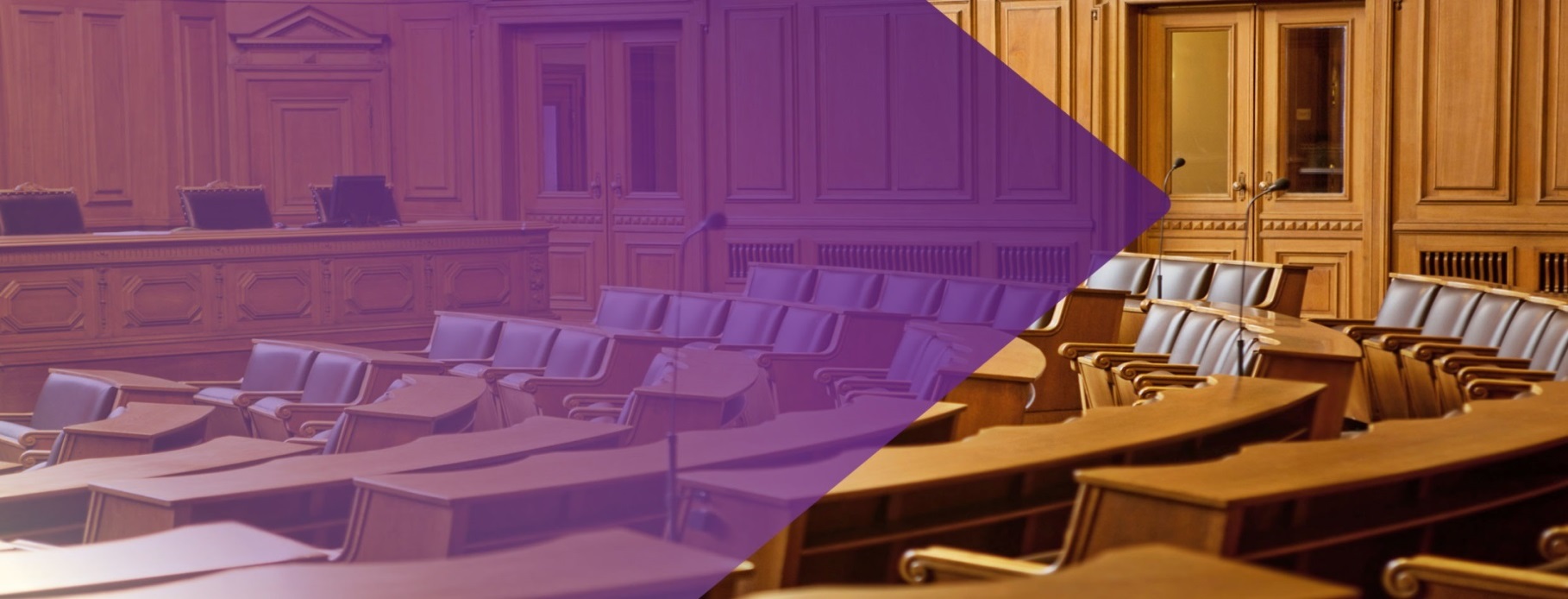 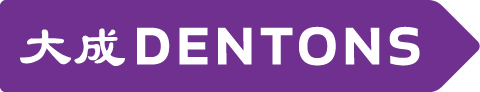 Приглашаются студенты магистратуры для выполнения вступительного задания и прохождения собеседований на позиции помощников юристов/проектных помощников юристов.Требования к кандидатам:Обширные академические знанияВладение навыками устной и письменной коммуникацииВладение английским языком не ниже уровня IntermediateЖелание работать в международном консалтинге и стать частью успешной командыПреимущества работы в Dentons:Работа над проектами под руководством ведущих российских и зарубежных юристовВозможности постоянной работы и карьерного роста в крупнейшей международной юридической фирме в мире.Контактная информация: Кандидатов просим направлять Резюме на имя Даниловой Екатерины и Останиной Натальи по электронному адресу: HumanResources.StPetersburg@dentons.comтелефон: +7 812 325 84 44.Желаем удачи и до встречи!
Работа в Dentons
Работа в Dentons
Работа в Dentons2021 2021 